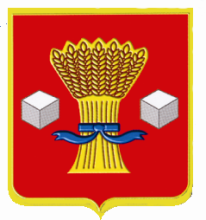 АдминистрацияСветлоярского муниципального района Волгоградской областиПОСТАНОВЛЕНИЕот 13.12.2019           № 2563 Об утверждении административногорегламента по осуществлению органом местного самоуправления переданных государственных полномочий по предоставлению государственной услуги «Заключение договоров доверительного управления имуществом несовершеннолетних подопечных»На основании Федеральных законов от 06.10.2003 года № 131-ФЗ «Об общих принципах организации местного самоуправления в Российской Федерации», от 27.07.2010 года № 210-ФЗ «Об организации предоставления государственных и муниципальных услуг», в соответствии с постановлениями администрации Волгоградской области от 25.07.2011 года № 369-п «О разработке и утверждении административных регламентов предоставления государственных услуг», администрации Светлоярского муниципального района Волгоградской области от  02.03.2011 года №  298 «Об утверждении Порядка разработки и утверждения административных регламентов исполнения муниципальных функций, Порядка разработки и утверждения административных регламентов предоставления муниципальных услуг, Порядка проведения экспертизы проектов административных регламентов предоставления муниципальных услуг»,  руководствуясь Уставом Светлоярского муниципального района  Волгоградской области,  п о с т а н о в л я ю:Утвердить прилагаемый административный регламент по осуществлению органом местного самоуправления переданных государственных полномочий по предоставлению государственной услуги "Заключение договоров доверительного управления имуществом подопечных несовершеннолетних" в новой редакции (приложение).Признать утратившими силу постановления администрации Светлоярского муниципального района Волгоградской области: от 27.02.2015 N 285 "Об утверждении административного регламента по предоставлению государственной услуги «Заключение договоров доверительного управления имуществом несовершеннолетних подопечных»;от 04.02.2016 № 157 "О внесении дополнений в административный регламент по предоставлению государственной услуги «Заключение договоров доверительного управления имуществом несовершеннолетних подопечных», утвержденный постановлением администрации Светлоярского муниципального района от 27.02.2015 № 285»;от 05.08.2019 № 1541 «О внесении изменений в административный регламент по предоставлению государственной услуги «Заключение договоров доверительного управления имуществом несовершеннолетних подопечных», утвержденного постановлением администрации Светлоярского муниципального района от 27.02.2015 № 285».  3. Отделу по муниципальной службе, общим и кадровым вопросам администрации Светлоярского муниципального района Волгоградской области (Иванова Н.В.) опубликовать настоящее постановление в районной газете «Восход», разместить настоящее постановление на официальном сайте Светлоярского района в сети  Интернет и направить настоящее постановление в комитет юстиции Волгоградской области для включения в регистр муниципальных нормативно – правовых актов Волгоградской области.  4. Контроль исполнения настоящего постановления возложить на заместителя главы Светлоярского муниципального района Волгоградской области Ряскину Т. А. Глава муниципального района                                                            Т.В.РаспутинаКычанова О.С.